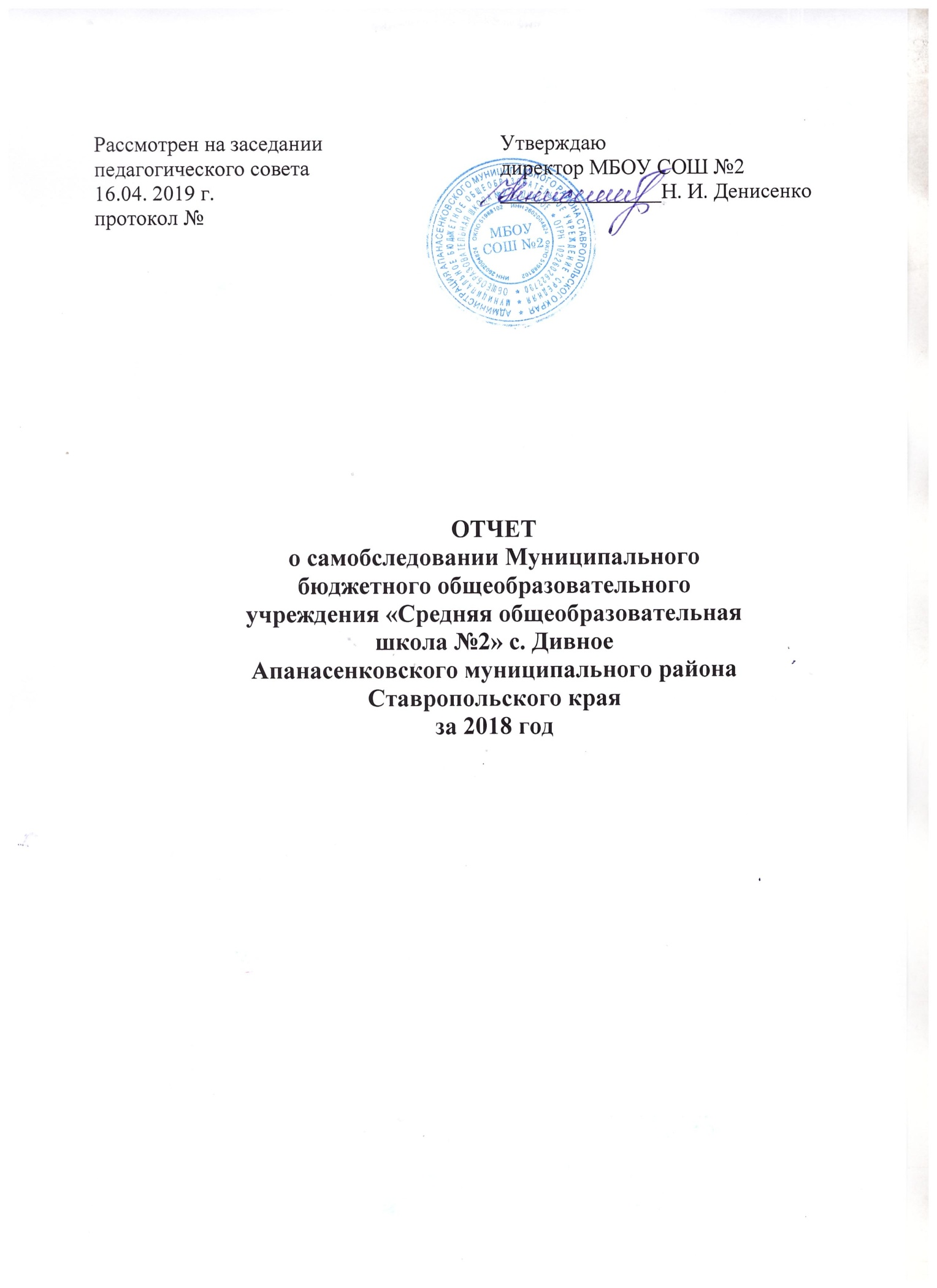 I  АНАЛИТИЧЕСКАЯ  ЧАСТЬ.  РАЗДЕЛ 1. ОБЩИЕ СВЕДЕНИЯ ОБ          ОБЩЕОБРАЗОВАТЕЛЬНОЙ ОРГАНИЗАЦИИ1.1. Полное наименование общеобразовательного учреждения в соответствии с Уставом: Муниципальное бюджетное общеобразовательное учреждение «Средняя общеобразовательная школа № 2» с. Дивное1.2. Юридический адрес: 356721, Ставропольский край, Апанасенковский район, село Дивное, улица Советская, 197. 1.3. Фактический адрес: 356721, Ставропольский край, Апанасенковский район, село Дивное, улица Советская, 197. Телефон: 8(86555) 5-15-93, факс: 8 (86555) 4-59-05, адрес электронной почты: school2ap@mail.ru, адрес сайта: Sh2divnoe.ru1.4. Учредители:  администрация Апанасенковского муниципального района Ставропольского края.1.5. Имеющиеся лицензии на образовательную деятельность: от 28.02.2017 г., серия 26 Л 01, № 0001848, регистрационный номер 5594, выдана Министерством образования и молодежной политики Ставропольского края, срок действия – бессрочно.1.6. Свидетельство о государственной аккредитации: от 26.02.2015 г., серия 26А02            № 0000116, регистрационный номер 2344, выдано Министерством образования и молодежной политики Ставропольского края, действительно до 26.02.2027 г.1.7. Директор общеобразовательного учреждения: Денисенко Наталья Ивановна1.8. Заместители директора ОУ по направлениям: заместители директора по учебно-воспитательной работе – Кимсас Татьяна Вениаминовна;заместитель директора по воспитательной работе Коломенская Ольга Анатольевна;заместитель директора по административно-хозяйственной работе – Леонова Галина Ивановна.1.9. Органы общественного самоуправления общеобразовательной организации: Управляющий Совет МБОУ СОШ № 2 г., председатель – Савченко Александр Григорьевич.1.10. Организационно-правовое обеспечение образовательной деятельности общеобразовательной организации:- Устав, утвержденный постановлением администрации Апанасенковского муниципального района от 20.10.2015 г. № 422-п- свидетельство о постановке на учет в налоговом органе от 01.02.2001 г. серия 50    № 012878759;- лист записи Единого государственного реестра юридических лиц от 01.12.2014 г.             № 2145049009830;- договор с учредителем от 12.10.2011 г. № 035/11;- коллективный договор (регистрационный № 324/2016 от 11.04.2016 г.);- локальные акты федерального, муниципального, школьного уровней;- программа развития на 2016 – 2021 г.г.;- основная образовательная программа начального общего образования;- основная образовательная программа основного общего образования;- основная образовательная программа основного общего образования (по ФГОС);- основная образовательная программа среднего общего образования.РАЗДЕЛ 2.  СИСТЕМА УПРАВЛЕНИЯ ОБРАЗОВАТЕЛЬНОЙ ОРГАНИЗАЦИЕЙ.Характеристика системы управления школыРАЗДЕЛ 3. КАЧЕСТВО ПОДГОТОВКИ ВЫПУСКНИКОВ И ОБУЧАЮЩИХСЯ3.1.Успеваемость и качество знаний обучающихся        по итогам 2017-2018 учебного годаКачество  образовательного  процесса МБОУ СОШ №2 по основным предметам.Наблюдается рост качества знаний учащихся по предметам, что свидетельствует о работе педагогического коллектива над вопросами улучшения качества знаний.3.2.Сведения об участии выпускников 9-х классов в государственной итоговой аттестации в 2017-2018 учебном годуРезультаты по русскому языкуРезультаты по математике Сравнительные данные итоговой аттестации за курс  основного общего образования за последние 3 года.Сравнительный анализ показал, что качество знаний по русскому языку снизилось, по математике осталось на прежнем уровне.Результаты экзаменов по выбору.3.3.  Сведения об участии выпускников 11-х классов в государственной итоговой аттестации в 2017-2018 учебном году3.4. Участие обучающихся  во всероссийской олимпиаде школьниковКоличественные данные об участниках муниципального этапа (МЭ) всероссийской олимпиады школьниковв 2017/18 учебном году   Количество участников муниципального этапа  всероссийской олимпиады школьников в 2017/18 учебном году (по протоколам)Количество участников муниципального этапа  всероссийской олимпиады школьников в 2016/17 учебном году Количество победителей и призеров муниципального этапа  всероссийской олимпиады школьниковв 2017/18 учебном году  (по протоколам)Победители:Дудукина Мария – англ.Гергель Ольга- биологияКопылова Анна – МХКПеченюк Анна – географияНартова Яна- химияПризеры:Дейнега Алла – МХККатыгроб Ирина – географияБорисенко Дарья – правоМоргунов Евгений- ОБЖ, математикаНартова Яна- право, биологияВасько Анастасия-литератураПальчиков Алексей- обществознаниеКимсас Клим – география, биологияКучеренко Вадим- ОБЖ 3.5. Участие обучающихся  в  мероприятиях творческой направленности  (конкурсы, смотры, фестивали)3.7. Трудоустройство выпускников 2017/2018 учебного годаРАЗДЕЛ 4. КАДРОВОЕ ОБЕСПЕЧЕНИЕ ОБРАЗОВАТЕЛЬНОГО ПРОЦЕССА 4.1.       Характеристика учительских кадров4.2.       Характеристика административно-управленческого персонала4.3.       Сведения о специалистах психолого-медико-социального сопровожденияРАЗДЕЛ 5. ИНФОРМАЦИОННО-ТЕХНИЧЕСКОЕ ОСНАЩЕНИЕ И НАЛИЧИЕ УСЛОВИЙ ОБРАЗОВАТЕЛЬНОГО ПРОЦЕССА5.1.        Характеристика информационно-технического оснащения и условий 5.2. Наличие условий организации образовательного процессаРесурсное обеспечение МБОУ СОШ №2 максимально обеспечивает достижение целей реализации основных образовательных программ общего образования (по уровням) и образовательные потребности обучающихся, направлено на создание и совершенствование условий для достижения образовательных результатов.  РАЗДЕЛ 6. ДОПОЛНИТЕЛЬНАЯ ИНФОРМАЦИЯ С 2016 года на базе школы функционирует спортивный клуб «Чемпион», в котором занимаются 63 обучающихся по дополнительным образовательным программам «Волейбол», «Баскетбол».ОБОБЩЕННЫЕ  ВЫВОДЫ  Школа продолжит работу  по:        - обеспечению функционирования и развития общеобразовательного учреждения, реализацию прав граждан на получение гарантированного общедоступного, бесплатного в рамках федеральных государственных образовательных стандартов общего и дополнительного образования в соответствии с Федеральным Законом «Об образовании в Российской Федерации»;       - достижению современного качества общего образования:введение ФГОС основного общего образования в  8-ых классах;- повышение качества образования;- повышение профессионального мастерства педагогов;-   обеспечению специальных условий для инклюзивного образования детей-инвалидов и детей с ОВЗ;- использованию информационных технологий в школе;-  внедрению дистанционных технологий обучения в практику работы школы;- совершенствованию работы по ведению электронного журнала;- созданию эффективного воспитательного пространства   в образовательной организации;- гражданско-патриотическому воспитанию на основе внедрения инновационных технологий и механизмов воспитания патриотизма в современных условиях, опираясь на имеющийся опыт по данному направлению;- улучшению качества предпрофильной подготовки учащихся и  профильного обучения;- сохранению и укреплению физического и психического здоровья обучающихся, формированию стремления к здоровому образу жизни; - обеспечению условий для развития и самоопределения детей и подростков через совершенствование системы дополнительного образования;Духовно-нравственное воспитание учащихся не может полноценно осуществляться силами одной только общеобразовательной школы. Необходимо активно включать в этот процесс семью, традиционные российские религиозные организации, общественность, СМИ, учреждения культуры, спорта, социальные учреждения.II. ПОКАЗАТЕЛИ ДЕЯТЕЛЬНОСТИ (утв. приказом Министерства образования и науки РФ от 10 декабря . № 1324)Наименование органаФункцииДиректорКонтролирует работу и обеспечивает эффективное взаимодействие структурных подразделений организации, утверждает штатное расписание, отчетные документы организации, осуществляет общее руководство ШколойУправляющий советРассматривает вопросы:− развития образовательной организации;− финансово-хозяйственной деятельности;− материально-технического обеспеченияПедагогический советОсуществляет текущее руководство образовательной деятельностью Школы, в том числе рассматривает вопросы:− развития образовательных услуг;− регламентации образовательных отношений;− разработки образовательных программ;− выбора учебников, учебных пособий, средств обучения и воспитания;− материально-технического обеспечения образовательного процесса;− аттестации, повышения квалификации педагогических работников;− координации деятельности методических объединенийОбщее собрание работниковРеализует право работников участвовать в управлении образовательной организацией, в том числе:− участвовать в разработке и принятии коллективного договора, Правил трудового распорядка, изменений и дополнений к ним;− принимать локальные акты, которые регламентируют деятельность образовательной организации и связаны с правами и обязанностями работников;− разрешать конфликтные ситуации между работниками и администрацией образовательной организации;− вносить предложения по корректировке плана мероприятий организации, совершенствованию ее работы и развитию материальной базыКлассВсего учащихсяКоличество учащихсяКоличество учащихсяКоличество учащихсяКоличество учащихся обучающихся на «5» и на «4» и «5»Количество учащихся обучающихся на «5» и на «4» и «5»Количество учащихся обучающихся на «5» и на «4» и «5»Количество учащихся обучающихся на «3»Количество учащихся обучающихся на «3»Количество учащихся обучающихся на «3»Качество обучения, %Качество обучения, %Качество обучения, %КлассВсего учащихся1 - 45 - 910 - 112 - 45 - 910 - 112 - 45 - 910 - 111 - 45 - 910 - 11Базового уровня34715616130715921511029583770Всего  аттестовано31312216130151151151162 162 162 484848Количество неуспевающихКоличество неуспевающихКоличество неуспевающихКоличество неуспевающихКоличество неуспевающихКоличество неуспевающихКоличество неуспевающихКоличество неуспевающихКоличество неуспевающих% успеваемостиВсегоаттестовано1 кл.2 кл.3 кл.4 кл.5 кл.6 кл.7 кл.8 кл.9 кл.% успеваемости307---------100Год /предметАлгебра геометрияРусский языкЛитература информатикаФизика Химия Биология География историяОбществознание Английский язык2015-20165957627670747274 876671732016-20175569668783687076846570752017-2018556970908347657685897981Класс Всего уч-сяСдавали  экзаменыСдавали  экзамены5432% качества% успеваемости Средний балл Класс Всего уч-сяОГЭГВЭ5432% качества% успеваемости Средний балл 9232309770701004,0Всего 232309770701004,0Класс Всего уч-сяСдавали  экзаменыСдавали  экзамены5432% качества% успеваемости Средний балл Класс Всего уч-сяОГЭГВЭ5432% качества% успеваемости Средний балл 92323065120481003,7Всего 2323065120481003,7Предмет 2015/20162016/20172017/2018Русский язык 82,58270Математика 42,54848Предмет Кол –во уч-ся5432% качества% успеваемостиСредний баллбиология12165-581003,6история321--1001004,6химия2--3-301003физика4-31-751003,7информатика6213-501003,8география2--2-01003,0Английский язык1-4--1001004,0Обществознание 16277-561003,6ПредметКол-во сдававшихКол-во сдававшихКол-во сдававшихСредний балл по школеСредний балл по школеСредний балл по школеПредмет201620172018201620172018Русский язык13171873,86874Математика базовая1317174,34,14,0Математика профильная111710545641Биология4963 6245История 14724954Обществознание 81354,85555Физика 33475153Химия2476 5349География0-----Английский язык 0-1--86Литература01-87Общее количество обучающихся 7-11 классов (чел.)Муниципальный этап(по протоколам)Муниципальный этап(по протоколам)Муниципальный этап Муниципальный этап Общее количество обучающихся 7-11 классов (чел.)Кол-во участников МЭ (чел.) Кол-во победителей и призеров МЭ (чел.) Кол-во участников МЭ (чел.) *Кол-во победителей и призеров МЭ (чел.)104184218Количество  участников муниципального  этапа Олимпиады (по протоколам)Количество  участников муниципального  этапа Олимпиады (по протоколам)Количество  участников муниципального  этапа Олимпиады (по протоколам)Количество  участников муниципального  этапа Олимпиады (по протоколам)Количество  участников муниципального  этапа Олимпиады (по протоколам)Количество  участников муниципального  этапа Олимпиады (по протоколам)Количество  участников муниципального  этапа Олимпиады (по протоколам)Количество  участников муниципального  этапа Олимпиады (по протоколам)5 класс6 класс7 класс8 класс9 класс10 класс11 классВсего--2025171923104Количество  участников муниципального  этапа Олимпиады *Количество  участников муниципального  этапа Олимпиады *Количество  участников муниципального  этапа Олимпиады *Количество  участников муниципального  этапа Олимпиады *Количество  участников муниципального  этапа Олимпиады *Количество  участников муниципального  этапа Олимпиады *Количество  участников муниципального  этапа Олимпиады *5 класс6 класс7 класс8 класс9 класс10 класс11 классВсего--811651242Название мероприятия(конкурс, фестиваль,  олимпиада, соревнования)ФИО участника, возрастПобедитель, призер(указывать  1,2,3 место)Районные мероприятияРайонные мероприятияРайонные мероприятияМуниципальный конкурс  сочинений  «Ставрополье – край роднойКлочко Дмитрий,10 лет 2 местоМуниципальный конкурс  сочинений  «Ставрополье – край роднойЛобойко Владислав, 9 лет1 местоМуниципальный конкурс  сочинений  «Ставрополье – край роднойНартов Михаил, 9 лет3 местоМуниципальный конкурс-выставка творческих работ по творческому воображению  «Победа в Великой Отечественной войне глазами детей»Поляков Александр, 8 летучастиеРайонный этап краевого  конкурса – фестиваля «Школьная Весна Ставрополья – 2018»Нартов Михаил, 9 летучастиеРайонный конкурс «Верный друг казака-лошадь»  Троицкая Мария, 9 летпризер в номинацииРайонный конкурс «Верный друг казака-лошадь»  Алавердян  Давид, 9 летучастиеРайонный конкурс «Верный друг казака-лошадь»  Овчаренко Алесей , 9 летучастиеАкция «Я - гражданин»Фисенко Екатерина, 8 лет1 местоКонкурс рисунков по пожарной безопасности «Неопалимая купина»Лобойко Ангелина, 9 лет, Савченко Елена, 9 лет, Печенюк Юлия, 9 лет.участиеКонкурс рисунков «Имею право и обязан»Лобойко Ангелина, 9 лет, Печенюк Юлия, 9 лет , Ковалева Вероника, 9 лет.участиеКонкурс детского и юношеского литературно – художественного творчества «Дети и книги» Клочко Дмитрий, 10 лет2 местоКонкурс творческих работ «Имею право и обязан», посвященный празднованию 100-летия дополнительного образованияЖежеря Иван, 8 летучастиеКонкурс профессионального мастерства школьников Борисенко Дарья, 17 лет1 место в номинации «Лесовод»Муниципальный этап краевого смотра-конкурса «Закон дорог уважай - 2018»Команда МБОУ СОШ № 21 место Всероссийская интернет-олимпиада для школьников на знание правил дорожного движенияКоманда МБОУ СОШ № 2УчастиеСолдатский конверт - 2018Васюкова Дарья, 14 летДиплом лауреата II степениСолдатский конверт - 2018Сухарева Валерия, 11 летБлагодарственное письмо за активное участиеШкола знатоков ПДД – 2017 МБОУ СОШ № 22  местоМуниципальный этап краевого конкурса «Лидер – 2017»Васько Анастасия , 15 летДиплом  за III место в номинации «Лидер детского/молодежного общественного объединения»Муниципальный этап краевого конкурса «Лидер – 2017»Борисенко Дарья, 17 лет Диплом  победителя  в номинации «Лучший оратор»Районный конкурс «Ставрополье – край родной»Лобойко Анастасия, 16 летпобедительМуниципальный этап Всероссийского конкурса по чтению вслух «Живая классика»Нартова Яна, 16 летпобедительРайонный  этап краевого конкурса «Песни поем на разных языках, а Родина у нас одна – Россия!»Магомедова Сабият, 15 летучастникМуниципальный этап краевого конкурса «Наследники Победы»Якшина Александра, 15 летучастникРайонный этап 7 Краевого фестиваля-конкурса творческой учащейся молодежи «Школьная Весна Ставрополья- 2018»Якшина Александра, 15 летучастник«Ставрополье – край родной» Пелипенко Ангелина, 11 лет1 место«Дети и книги» (муниципальный этап)ГрисюкАлина, 13 лет2 местоСтавропольская открытая научная конференция 2017 (муниципальный этап)Еременко Алена, 13 лет1 место«Наследники Победы» (муниципальный этап)Мельничук Александра, 13 летучастиеРайонный этап 7 Краевого фестиваля-конкурса творческой учащейся молодежи «Школьная ВеснаВесна Ставрополья-2018»ГрисюкАлина, 13 летучастиеРайонный конкурс «Ставрополье – край родной»Райда Ян, 13 лет1 место«Лучший урок письма»Журавлёв Дмитрий, 17 лет1 местоМуниципальный этап Всероссийского конкурса по чтению вслух «Живая классика»Печенюк Анна, 13 летучастиеРайонный этап 7 Краевого фестиваля-конкурса творческой учащейся молодежи «Школьная Весна Весна Ставрополья-2018»Печенюк Анна, 13 летучастиеРайонный фестиваль художественного творчества детей с ограниченными возможностями здоровья «Мы вместе, мы равны»Лизогубова Алина, 13 лет участие«Дети и книги» (муниципальный этап)Васько Анастасия, 15 лет2 местоРайонный этап 7 Краевого фестиваля-конкурса творческой учащейся молодежи «Школьная Весна Ставрополья - 2018»Васько Анастасия, 15 летучастиеМуниципальный этап краевого конкурса «Дети и книги»Рубанова Алина, 14 лет2 местоМуниципальный этап краевого конкурса «Дети и книги»Сухарева Валерия, 11 лет2 местоМуниципальный этап краевого конкурса «Дети и книги»Еременок Жасмин, 15 лет1 местоКраевой этап всероссийского конкурса «Зелёная планета» Васько Анастасия, 15 лет1местоМуниципальный этап всероссийского конкурса «Поём мы песни на разных языках, а Родина у всех одна - Россия» Гергель Ольга, 16 лет3 местоКраевая акция « Я –гражданин»Рубанова Алина, 14 лет1 местоМуниципальный конкурс-выставка «Победа в Великой Отечественной войне глазами детей»Еременок Жасмин, 15 лет2 место Муниципальный этап краевого конкурса творческих работ «Мы против коррупции» Еременок Жасмин, 15 лет3 место Районный конкурс творческих работ «Коррупция глазами детей»Еременок Жасмин, 15 лет3 местоРайонный конкурс творческих работ «Коррупция глазами детей»Рубанова Алина, 14 летучастиеКраевые мероприятияКраевые мероприятияКраевые мероприятияКраевой конкурс сочинений «Президент – профессия сложная»Лобойко Владислав, 9 летКостин Александр,10 лет,Ниязян Елизавета,10 лет, Акиньшина Полина, 8 летучастиеКонкурс – выставка научно – технического творчества молодежи «Таланты ХХI века»Дзюба Даниил, 14 летСвидетельство за активное участие «Лучший урок письма-2018»НикитинаАнгелина, 17 летпризерКраевой этап всероссийского конкурса «Базовые национальные ценности в творчестве»Еременко Алена, 13 лет1 местоКраевой этап всероссийского конкурса «Базовые национальные ценности в творчестве»Рубанова Алина, 14 лет2 местоКраевой этап всероссийского конкурса «Базовые национальные ценности в творчестве»Еременок Жасмин, 15 летучастиеКонкурс детского и юношеского творчества «КТК- талантливым детям,2018»Нартова Яна, 16 лет-Конкурс детского и юношеского творчества «КТК- талантливым детям,2018»Грисюк Алина, 13 лет-Конкурс детского и юношеского творчества «КТК- талантливым детям,2018»Печенюк Анна,13 лет-Конкурс детского и юношеского творчества «КТК- талантливым детям,2018»Васько Анастасия,15 лет-Краевой этап всероссийского конкурса «Зелёная планета-2018» Васько Анастасия, 15 лет1местоМуниципальный этап всероссийского конкурса «Поём мы песни на разных языках, а Родина у всех одна - Россия» Гергель Ольга, 16 летпризер в номинацииКраевая акция « Я –гражданин»Рубанова Алина, 14 лет2 место«Наследники Победы»Храмычко Алина, 13 лет2 местоОкончилиПродолжили обучениеПродолжили обучениеПродолжили обучениеПосту-пилина работуСлужбав АрмииНе опреде-лилисьОкончили  в 10 кл СПОВПОПосту-пилина работуСлужбав АрмииНе опреде-лились9 кл.23158------------11 кл.18-------414---Кол-во%Общее количество работников ОУ (все работники)51Всего учителей (физических лиц, без учителей, находящихся в отпуске по уходу за ребенком) 26Учителя  внешние совместители1Учителя с высшим образованиемиз них:25с высшим педагогическим25с высшим (не педагогическим), прошедшие переподготовку0Учителя, прошедшие курсы повышения квалификации за последние 5 лет (физические лица)                   из них:26по ФГОС26Учителя, аттестованные на квалификационные категории (всего):из них:  на высшую квалификационную категорию16            на первую квалификационную категорию7            на  соответствие занимаемой должности3КоличествоАдминистративно-управленческий персонал (физические лица) (всего) 4Административно-управленческий персонал (штатные единицы) (всего)4Административно-управленческий персонал, имеющий специальное образование (менеджмент)3Административно-управленческий персонал, получивший или повысивший квалификацию в области менеджмента за последние 5 лет (физические лица)3Административно-управленческий персонал, ведущий учебные часы2Учителя, имеющие внутреннее совмещение по административно-управленческой должности (физических лиц) 0Кол-воПедагоги - психологи 1Учителя - логопеды0Учителя - дефектологи0Социальные педагоги1Педагоги дополнительного образования -Медицинские работники (физические лица, включая совместителей)1Показатели Показатели ОУОбеспеченность учащихся учебной литературой (%) 100Количество компьютеров, применяемых в учебном процессе28Наличие библиотеки/информационно-библиотечного центра ДаНаличие медиатеки ДаВозможность пользования сетью Интернет учащимися ДаКоличество АРМ (автоматизированное рабочее место учителя)8Кол-во компьютеров, применяемых в управлении7Возможность пользования сетью Интернет педагогами ДаНаличие сайта ДаНаличие электронных журналов и дневниковДаПеречень учебных и иных помещений Кол-воКабинет математики1Кабинет физики1Кабинет химии1Кабинет биологии1Кабинет информатики1Кабинет русского языка и литературы1Кабинет истории1Кабинет географии1Кабинет ОБЖ1Кабинет технологии2Кабинет ИЗО0Кабинет музыки0Кабинет английского языка1Спортивный зал1Читальный зал1Кабинет начальных классов 8Актовый зал0Библиотека1Музей0Наличие условий для обеспечения учащихся питанием ДаОбеспеченность учащихся медицинским обслуживанием ДаN п/пПоказателиЕдиница измерения1.Образовательная деятельностьМуниципальное бюджетное общеобразовательное учреждение «Средняя общеобразовательная школа №2» с.Дивное1.1Общая численность учащихся347 человек1.2Численность учащихся по образовательной программе начального общего образования156 человека1.3Численность учащихся по образовательной программе основного общего образования161 человек1.4Численность учащихся по образовательной программе среднего общего образования30 человек1.5Численность/удельный вес численности учащихся, успевающих на "4" и "5" по результатам промежуточной аттестации, в общей численности учащихсячеловек/%151/481.6Средний балл государственной итоговой аттестации выпускников 9 класса по русскому языку4 балла1.7Средний балл государственной итоговой аттестации выпускников 9 класса по математике3,7 балла1.8Средний балл единого государственного экзамена выпускников 11 класса по русскому языку74 балла1.9Средний балл единого государственного экзамена выпускников 11 класса по математике профильной41 балла1.10Численность/удельный вес численности выпускников 9 класса, получивших неудовлетворительные результаты на государственной итоговой аттестации по русскому языку, в общей численности выпускников 9 классачеловек/%01.11Численность/удельный вес численности выпускников 9 класса, получивших неудовлетворительные результаты на государственной итоговой аттестации по математике, в общей численности выпускников 9 классачеловек/%01.12Численность/удельный вес численности выпускников 11 класса, получивших результаты ниже установленного минимального количества баллов единого государственного экзамена по русскому языку, в общей численности выпускников 11 классачеловек/%01.13Численность/удельный вес численности выпускников 11 класса, получивших результаты ниже установленного минимального количества баллов единого государственного экзамена по математике, в общей численности выпускников 11 классачеловек/%01.14Численность/удельный вес численности выпускников 9 класса, не получивших аттестаты об основном общем образовании, в общей численности выпускников 9 классачеловек/%01.15Численность/удельный вес численности выпускников 11 класса, не получивших аттестаты о среднем общем образовании, в общей численности выпускников 11 классачеловек/%01.16Численность/удельный вес численности выпускников 9 класса, получивших аттестаты об основном общем образовании с отличием, в общей численности выпускников 9 классачеловек/%2/6,81.17Численность/удельный вес численности выпускников 11 класса, получивших аттестаты о среднем общем образовании с отличием, в общей численности выпускников 11 классачеловек/%01.18Численность/удельный вес численности учащихся, принявших участие в различных олимпиадах, смотрах, конкурсах, в общей численности учащихсячеловек/%160/511.19Численность/удельный вес численности учащихся - победителей и призеров олимпиад, смотров, конкурсов, в общей численности учащихся, в том числе:человек/%63/181.19.1Регионального уровнячеловек/%3/0,91.19.2Федерального уровнячеловек/%01.19.3Международного уровнячеловек/%01.20Численность/удельный вес численности учащихся, получающих образование с углубленным изучением отдельных учебных предметов, в общей численности учащихсячеловек/%01.21Численность/удельный вес численности учащихся, получающих образование в рамках профильного обучения, в общей численности учащихсячеловек/%41/111.22Численность/удельный вес численности обучающихся с применением дистанционных образовательных технологий, электронного обучения, в общей численности учащихсячеловек/%3/0,81.23Численность/удельный вес численности учащихся в рамках сетевой формы реализации образовательных программ, в общей численности учащихсячеловек/%01.24Общая численность педагогических работников, в том числе:34 человека1.25Численность/удельный вес численности педагогических работников, имеющих высшее образование, в общей численности педагогических работниковчеловек/%34/1001.26Численность/удельный вес численности педагогических работников, имеющих высшее образование педагогической направленности (профиля), в общей численности педагогических работниковчеловек/%34/1001.27Численность/удельный вес численности педагогических работников, имеющих среднее профессиональное образование, в общей численности педагогических работниковчеловек/%2/61.28Численность/удельный вес численности педагогических работников, имеющих среднее профессиональное образование педагогической направленности (профиля), в общей численности педагогических работниковчеловек/%01.29Численность/удельный вес численности педагогических работников, которым по результатам аттестации присвоена квалификационная категория, в общей численности педагогических работников, в том числе:человек/%31/971.29.1Высшаячеловек/%17/531.29.2Перваячеловек/%6/141.30Численность/удельный вес численности педагогических работников в общей численности педагогических работников, педагогический стаж работы которых составляет:1.30.1До 5 летчеловек/%3/61.30.2Свыше 30 летЧеловек%8/231.31Численность/удельный вес численности педагогических работников в общей численности педагогических работников в возрасте до 30 летчеловек/%5/141.32Численность/удельный вес численности педагогических работников в общей численности педагогических работников в возрасте от 55 летчеловек/%7/211.33Численность/удельный вес численности педагогических и административно-хозяйственных работников, прошедших за последние 5 лет повышение квалификации/профессиональную переподготовку по профилю педагогической деятельности или иной осуществляемой в образовательной организации деятельности, в общей численности педагогических и административно-хозяйственных работниковчеловек/%34/1001.34Численность/удельный вес численности педагогических и административно-хозяйственных работников, прошедших повышение квалификации по применению в образовательном процессе федеральных государственных образовательных стандартов, в общей численности педагогических и административно-хозяйственных работниковчеловек/%27/792.Инфраструктура2.1Количество компьютеров в расчете на одного учащегося0,08 единиц2.2Количество экземпляров учебной и учебно-методической литературы из общего количества единиц хранения библиотечного фонда, состоящих на учете, в расчете на одного учащегося25 единиц2.3Наличие в образовательной организации системы электронного документооборотада2.4Наличие читального зала библиотеки, в том числе:да2.4.1С обеспечением возможности работы на стационарных компьютерах или использования переносных компьютеровда2.4.2С медиатекойда2.4.3Оснащенного средствами сканирования и распознавания текстовда2.4.4С выходом в Интернет с компьютеров, расположенных в помещении библиотекида2.4.5С контролируемой распечаткой бумажных материаловда2.5Численность/удельный вес численности учащихся, которым обеспечена возможность пользоваться широкополосным Интернетом (не менее 2 Мб/с), в общей численности учащихсячеловек/%02.6Общая площадь помещений, в которых осуществляется образовательная деятельность, в расчете на одного учащегося2,48 кв. м